Partnership Teach Elementary Education Models Full-time vs. Part-time ComparisonConsult with your Partnership Teach Coordinator to discuss which option is best for you.  Sample Part-Time Plan of Study                                                                           Sample Full-Time Plan of Study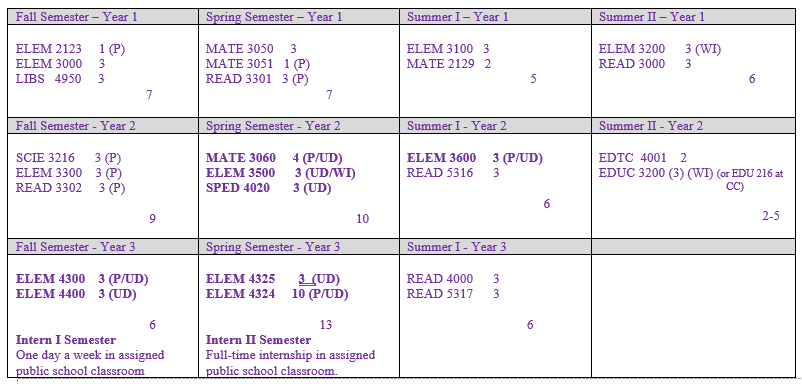 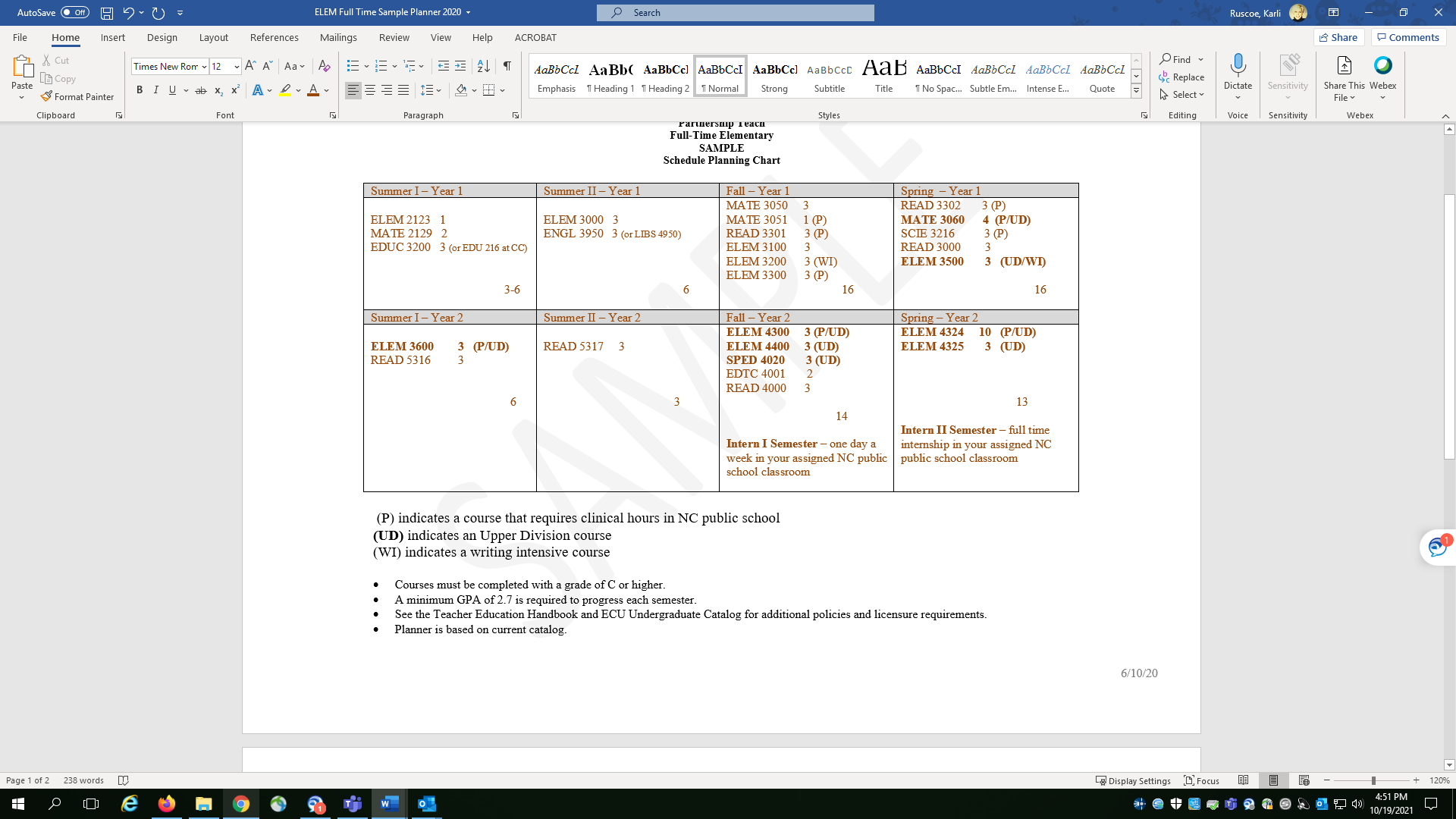 Full page sample planners can be viewed at https://education.ecu.edu/partnershipPart-time ModelFull-time ModelMinimum GPA2.53.0Prerequisite Course RequirementCompletion of all community college prerequisites recommended. May apply if 2 or fewer courses remain to be taken at the end of Spring term.(Exceptions: EDU 216 and EDU 279 can be taken once enrolled)ALL community college course prerequisites must be completed by end of Spring. (Exceptions: EDU 216 and EDU 279 can be taken once enrolled)Praxis Core TestPriority given to students with passing Praxis scores.Passing scores required.ECU Course ScheduleApproximately 3 classes (7-10 hours)per semester until internship.Approximately 5-6 classes (14-16 hours) per semester until internship.Practicum RequirementsVaries but usually ranges from 12 – 40 hours per semester in a NC public school classroom.Multiple practicum requirements resulting in significant hours in NC publicschool classrooms each semester.Two semester internship requirementsInternship I – 1 day per week for one semester Internship II – Full time internship for a full semesterInternship I – 1 day per week for one semester Internship II – Full time internship for a full semesterRecommended forWorking adults and/or students with multiple obligations outside of school.Non-working adults and students who can devote full attention to academic work.ECU Plan of Study(after transfer)74-80 semester hours24-26 courses3 years74-80 semester hours24-26 courses2 yearsStarting TermFall (August)Summer (May)Application DeadlineFebruary 15January 15